Ecommerce personal allowed to avail E pass in Delhi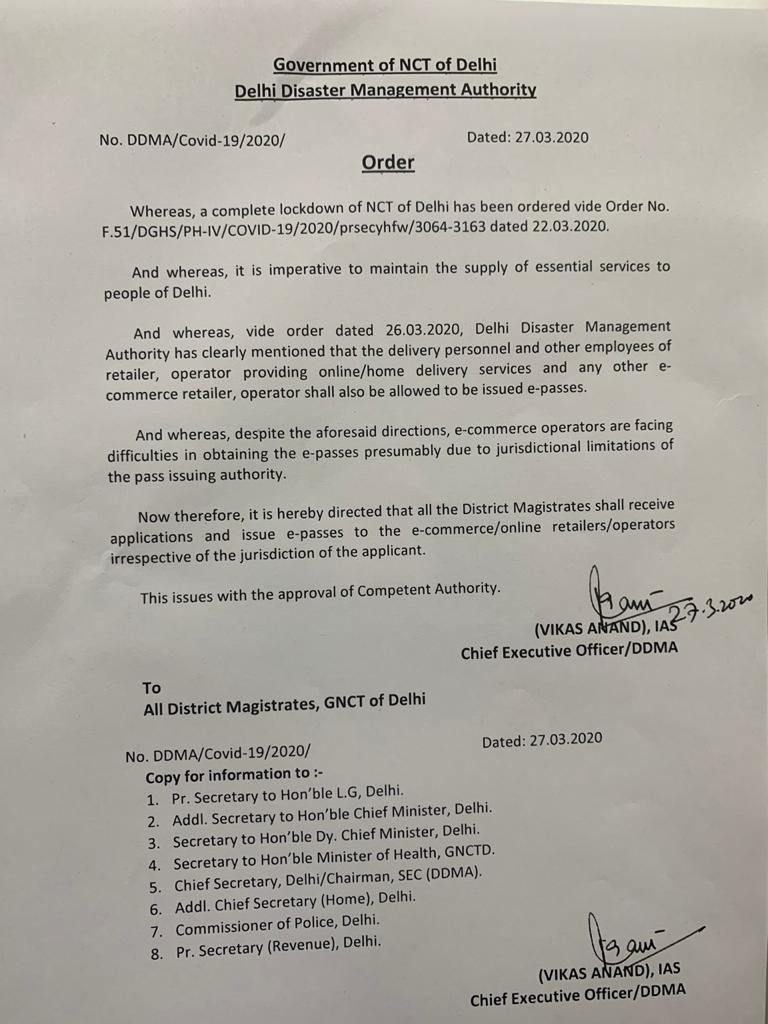 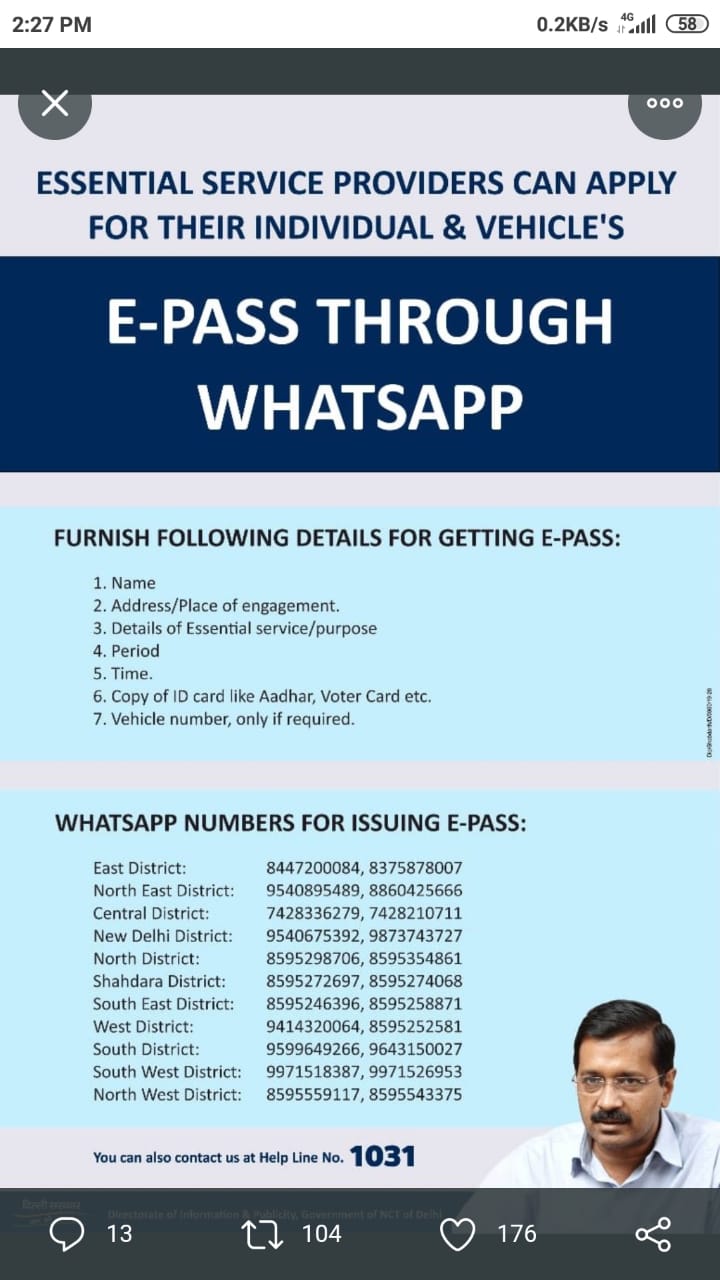 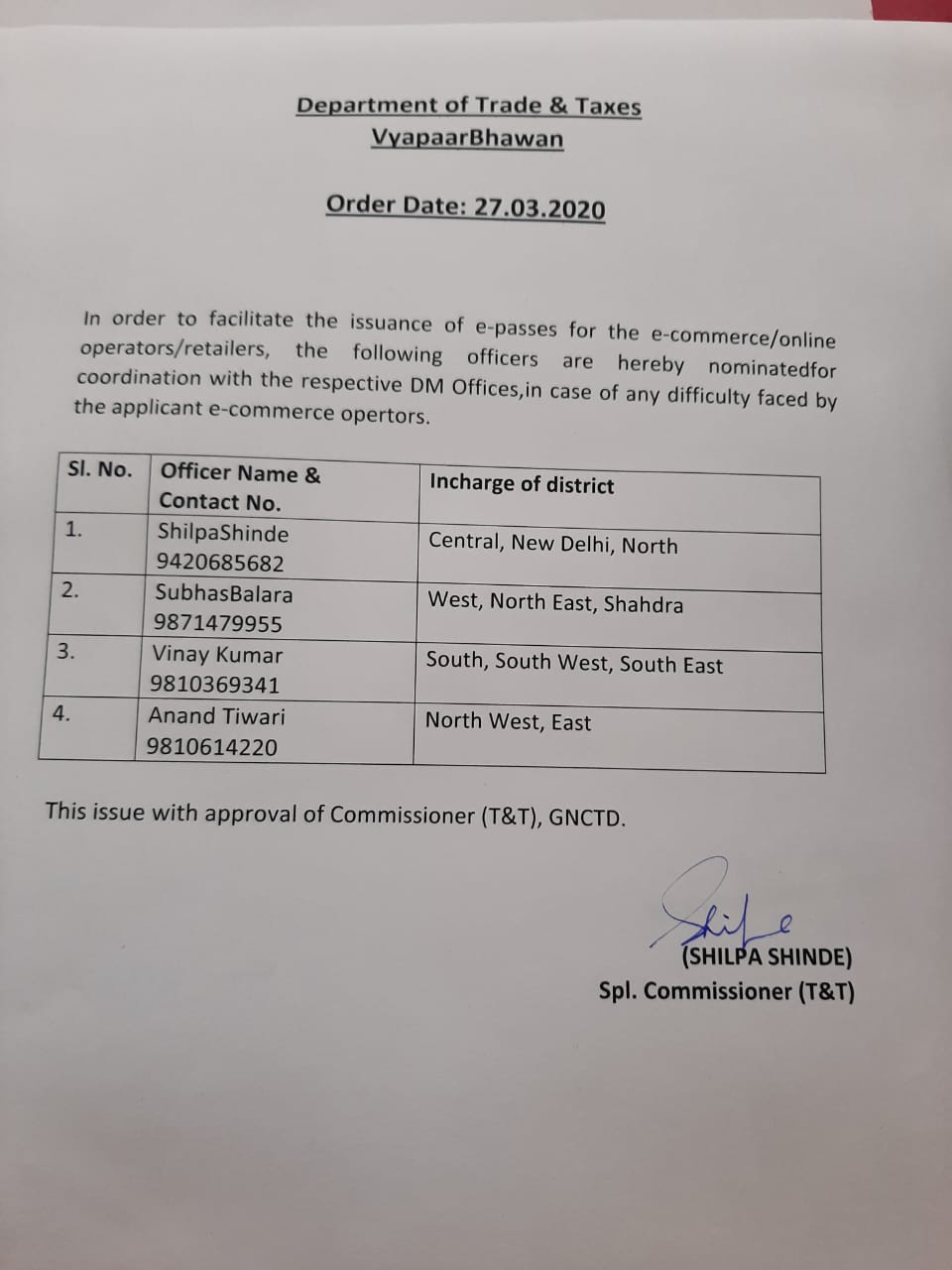 